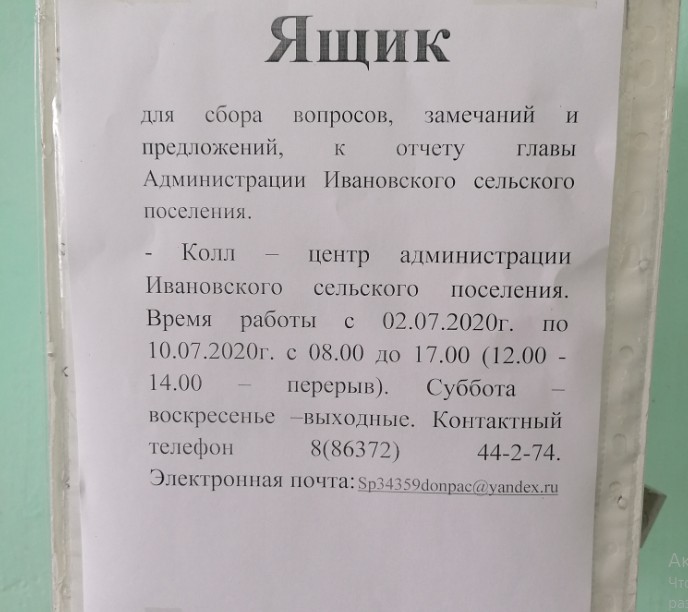 Ящикдля сбора вопросов, замечаний и предложений, расположен в здании Администрации Ивановского сельского поселения, по адресу: Ростовская область, Сальский район, с. Ивановка, ул. Ленина, 63.